Rentrée 20212 CAP EPC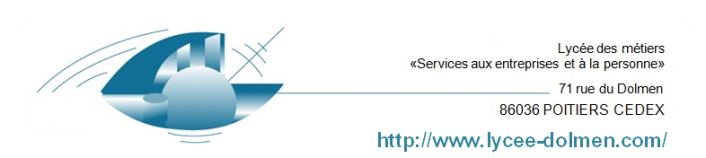 Lycée des Métiers « LE DOLMEN »Liste des manuels ScolairesLycée des Métiers « LE DOLMEN »Liste des manuels ScolairesDisciplineDisciplinetitreISBNAuteur 1Auteur2EditeurPrix publicDisciplineDisciplinetitreISBNAuteur 1Auteur2Editeur(Sans remise)ProfessionnelProfessionnelCAP Equipier Polyvalent du Commerce 2ème année978-2-38197-137-7Calderini KaricneHyais AlainLe génie Editeur202121 eurosAnglaisAnglaisPAS DE MANUELPAS DE MANUELPAS DE MANUELPAS DE MANUELPAS DE MANUELPAS DE MANUELMathématiquesMathématiquesPAS DE MANUELPAS DE MANUELPAS DE MANUELPAS DE MANUELPAS DE MANUELPAS DE MANUELFrançaisPas de manuelPas de manuelPas de manuelPas de manuelPas de manuelPas de manuelPas de manuelFrançaisPas de manuelPas de manuelPas de manuelPas de manuelPas de manuelPas de manuelPas de manuelFrançaisPas de manuelPas de manuelPas de manuelPas de manuelPas de manuelPas de manuelPas de manuel